The Computing curriculum at St.Bede’s is designed to enable pupils to embrace and utilise new technologies through the application of essential knowledge, principles and concepts. “Whether you want to uncover the secrets of the universe, or you want to pursue a career in the 21st century, basic computer programming is an essential skill to learn.” Stephen Hawking Theoretical Physicist, Cosmologist and Author. Pupils must be equipped to operate in a rapidly changing workplace and to be prepared for the career opportunities that will be open to them.Technology is everywhere and will play a pivotal part in students' lives, therefore, we want to model and educate our pupils on how to use technology positively, responsibly and safely. We want our pupils to be creators not consumers and our broad curriculum encompassing ‘Computer Science’, ‘Information Technology’ and ‘Online Safety’ reflects this. We want our pupils to understand that there is always a choice with using technology and as a school we utilise technology to model positive use. We recognise that the best prevention for a lot of issues we currently see with technology and social media is through education.Technology provides accessibility opportunities for our pupils and also allows them to share their learning in creative ways. Our knowledge rich curriculum has to be balanced with the opportunity for pupils to apply their skills creatively which will in turn help our pupils become proficient computer scientists.Computing skills are taught explicitly at St.Bede’s , with every pupil receiving a weekly dedicated computing lesson. Each half-term has a focus on either Information Technology or Computer Science, with Online Safety lessons also taught during each half-term. The skills acquired are then embedded throughout the curriculum in all subjects. Online Safety lessons are mapped to the ‘Education for a Connected World’ framework and some of these activities will be reinforced via RSE lessons and during assemblies. We want our pupils to be fluent with a range of tools to best express their understanding and hope by Upper Key Stage 2, children have the independence and confidence to choose the best tool to fulfil the task and challenge set by teachers.Understand what algorithms are; how they are implemented as programs on digital devices; and that programs execute by following precise and unambiguous instructions. Y1 - Children understand that an algorithm is a set of instructions used to solve a problem or achieve an objective. They know that a computer program turns an algorithm into code that the computer can understand.Create and debug simple programs.Y1 - Children can work out what is wrong with a simple algorithm when the steps are out of order and can write their own simple algorithm. Children know that an unexpected outcome is due to the code they have created and can make logical attempts to fix the code.Use logical reasoning to predict the behaviour of simple programs.Y1 - When looking at a program, children can read code one line at a time and make good attempts to envision the bigger picture of the overall effect of the program. Children can, for example, interpret where a Bee-Bot will end up at the end of the program.Computer Science - TheoryRecognise common uses of information technology beyond school.Y1 - Children understand what is meant by technology and can identify a variety of examples both in and out of school. They can make a distinction between objects that use modern technology and those that do not e.g. a microwave vs. a chair.Information TechnologyUse technology purposefully to create, organise, store, manipulate and retrieve digital content.Y1 - Children are able to sort, collate, edit and store simple digital content e.g. children can name, save and retrieve their work and follow simple instructions to access online resources.Online SafetyUse technology safely and respectfully, keeping personal information private; identify where to go for help and support when they have concerns about content or contact on the internet or other onlineY1- Children understand the importance of keeping information, such as their usernames and passwords, private and actively demonstrate this in lessons. Children take ownership of their work and save this in their own private space such as their My Work folder on Purple Mash.Understand what algorithms are; how they are implemented as programs on digital devices; and that programs execute by following precise and unambiguous instructions. Y2 - Children can explain that an algorithm is a set of instructions to complete a task. When designing simple programs, children show an awareness of the need to be precise with their algorithms so that they can be successfully converted into code.Create and debug simple programs.Y2 - Children can create a simple program that achieves a specific purpose. They can also identify and correct some errors. Children’s program designs display a growing awareness of the need for logical, programmable steps.Use logical reasoning to predict the behaviour of simple programs.Y2 - Children can identify the parts of a program that respond to specific events and initiate specific actions. For example, they can write a cause and effect sentence of what will happen in a program.Computer Science - TheoryRecognise common uses of information technology beyond school.Y2 - Children can effectively retrieve relevant, purposeful digital content using a search engine. They can apply their learning of effective searching beyond the classroom and can share this knowledge. Children make links between technology they see around them, coding and multimedia work they do in school e.g. animations, interactive code and programs.Information TechnologyUse technology purposefully to create, organise, store, manipulate and retrieve digital content.Y2 - Children demonstrate an ability to organise data using, for example, a database and can retrieve specific data for conducting simple searches. Children are able to edit more complex digital data such as music compositions. Children are confident when creating, naming, saving and retrieving content. Children use a range of media in their digital content including photos, text and sound.Online SafetyUse technology safely and respectfully, keeping personal information private; identify where to go for help and support when they have concerns about content or contact on the internet or other onlineY2 - Children know the implications of inappropriate online searches. Children begin to understand how things are shared electronically such as posting work to school social media accounts. They develop an understanding of communicating safely online (e.g. using email safely by using 2Respond activities on Purple Mash) and know ways of reporting inappropriate behaviours and content.Design, write and debug programs that accomplish specific goals, including controlling or simulating physical systems; solve problems by decomposing them into smaller parts.Y4 - When turning a real-life situation into an algorithm, the children’s design shows that they are thinking of the required task and how to accomplish this in code using coding structures for selection and repetition. Children make more intuitive attempts to debug their own programs.Use sequence, selection and repetition in programs; work with variables and various forms of input and output.Y4 - Children’s use of timers to achieve repetition effects are becoming more logical and are integrated into their program designs. They understand ‘if statements’ for selection and attempt to combine these with other coding structures including variables to achieve the effects that they design in their programs. As well as understanding how variables can be used to store information while a program is executing, they are able to use and manipulate the value of variables. Children can make use of user inputs and outputs such as ‘print to screen’. e.g. 2Code.Use logical reasoning to explain how some simple algorithms work and to detect and correct errors in algorithms and programs.Y4 - Children’s designs for their programs show that they are thinking of the structure of a program in logical, achievable steps and absorbing some new knowledge of coding structures. For example, ‘if’ statements, repetition and variables. They can trace code and use step through methods to identify errors in code and make logical attempts to correct this. e.g. traffic light algorithm in 2Code. In programs such as Logo, they can ‘read’ programs with several steps and predict the outcome accurately.Computer Science - TheoryUnderstand computer networks, including the internet; how they can provide multiple services, such as the World Wide Web, and the opportunities they offer for communication and collaboration.Y4 - Children recognise the main component parts of hardware which allow computers to join and form a network. Their ability to understand the online safety implications associated with the ways the internet can be used to provide different methods of communication is improving.Information TechnologySelect, use and combine a variety of software (including internet services) on a range of digital devices to design and create a range of programs, systems and content that accomplish given goals, including collecting, analysing, evaluating and presenting data and information.Y4 - Children are able to make improvements to digital solutions based on feedback. Children make informed software choices when presenting information and data. They create linked content using a range of software. Children share digital content within their community via a variety of methods.Online SafetyUse technology safely, respectfully and responsibly; recognise acceptable/ unacceptable behaviour; identify a range of ways to report concern about content and contact. Y4 - Children can explore key concepts relating to online safety and can help others to understand the importance of online safety. Children know a range of ways of reporting inappropriate content and contact.Use search technologies effectively, appreciate how results are selected and ranked, and be discerning in evaluating digital content.Y4 - Children understand the function, features and layout of a search engine. They can appraise selected webpages for credibility and information at a basic level.Use sequence, selection and repetition in programs; work with variables and various forms of input and output.Y5 - Children can translate algorithms that include sequence, selection and repetition into code with increasing ease and their own designs show that they are thinking of how to accomplish the set task in code utilising such structures. They are combining sequence, selection and repetition with other coding structures to achieve their algorithm design.Use logical reasoning to explain how some simple algorithms work and to detect and correct errors in algorithms and programs.Y5 - When children code, they are beginning to think about their code structure in terms of the ability to debug and interpret the code later, e.g. the use of tabs to organise code and the naming of variables.Computer Science - TheoryUnderstand computer networks, including the internet; how they can provide multiple services, such as the World Wide Web, and the opportunities they offer for communication and collaboration.Y5 - Children understand the value of computer networks but are also aware of the main dangers. They recognise what personal information is and can explain how this can be kept safe. Children can select the most appropriate form of online communications contingent on audience and digital content.Information TechnologySelect, use and combine a variety of software (including internet services) on a range of digital devices to design and create a range of programs, systems and content that accomplish given goals, including collecting, analysing, evaluating and presenting data and information.Y5 - Children are able to make appropriate improvements to digital solutions based on feedback received and can confidently comment on the success of the solution. They objectively review solutions from others. Children are able to collaboratively create content and solutions using digital features within software such as collaborative mode. They are able to use several ways of sharing digital content.Online SafetyUse technology safely, respectfully and responsibly; recognise acceptable/ unacceptable behaviour; identify a range of ways to report concern about content and contact. Y5 - Children have a secure knowledge of common online safety rules and can apply this by demonstrating the safe and respectful use of a few different technologies and online services. Children implicitly relate appropriate online behaviour to their right to personal privacy and mental wellbeing of themselves and others.Use search technologies effectively, appreciate how results are selected and ranked, and be discerning in evaluating digital content.Y5 - Children search with greater complexity for digital content when using a search engine. They are able to explain in some detail how credible a webpage is and the information it contains.Y6 - Children translate algorithms that include sequence, selection and repetition into code and their own designs show that they are thinking of how to accomplish the set task in code utilising such structures, including nesting structures within each other. Coding displays an improving understanding of variables in coding, outputs such as sound and movement, inputs from the user of the program such as button clicks and the value of functions.Use logical reasoning to explain how some simple algorithms work and to detect and correct errors in algorithms and programs.Y6 - Children are able to interpret a program in parts and can make logical attempts to put the separate parts of a complex algorithm together to explain the program as a whole.Computer Science - TheoryUnderstand computer networks, including the internet; how they can provide multiple services, such as the World Wide Web, and the opportunities they offer for communication and collaboration.Y6 - Children understand and can explain in some depth the difference between the internet and the World Wide Web. Children know what a WAN and LAN are and can describe how they access the internet in school.Information TechnologySelect, use and combine a variety of software (including internet services) on a range of digital devices to design and create a range of programs, systems and content that accomplish given goals, including collecting, analysing, evaluating and presenting data and information.Y6 - Children make clear connections to the audience when designing and creating digital content. The children design and create their own blogs to become a content creator on the internet, e.g. 2Blog. They are able to use criteria to evaluate the quality of digital solutions and are able to identify improvements, making some refinements.Online SafetyUse technology safely, respectfully and responsibly; recognise acceptable/ unacceptable behaviour; identify a range of ways to report concern about content and contact. Y6 - Children demonstrate the safe and respectful use of a range of different technologies and online services. They identify more discreet inappropriate behaviours through developing critical thinking, e.g. 2Respond activities. They recognise the value in preserving their privacy when online for their own and other people’s safetyUse search technologies effectively, appreciate how results are selected and ranked, and be discerning in evaluating digital content.Y6 - Children readily apply filters when searching for digital content. They are able to explain in detail how credible a webpage is and the information it contains. They compare a range of digital content sources and are able to rate them in terms of content quality and accuracy. Children use critical thinking skills in everyday use of online communication.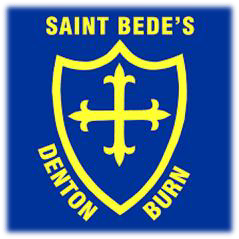 Computing Curriculum Intent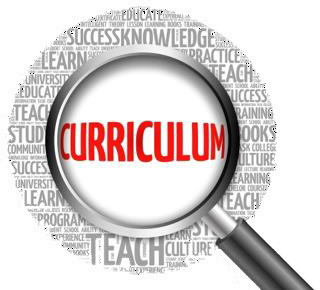 Autumn [1]Autumn [2]Spring [1]Spring [2]Summer [1]Summer [2]EYFSWithin the revised EYFS statutory framework, the ‘Technology’ strand within Understanding the World has been removed. However, there are opportunities within each area of the framework to enable practitioners to effectively prepare children for studying the computing curriculum.Within the revised EYFS statutory framework, the ‘Technology’ strand within Understanding the World has been removed. However, there are opportunities within each area of the framework to enable practitioners to effectively prepare children for studying the computing curriculum.Within the revised EYFS statutory framework, the ‘Technology’ strand within Understanding the World has been removed. However, there are opportunities within each area of the framework to enable practitioners to effectively prepare children for studying the computing curriculum.Within the revised EYFS statutory framework, the ‘Technology’ strand within Understanding the World has been removed. However, there are opportunities within each area of the framework to enable practitioners to effectively prepare children for studying the computing curriculum.Within the revised EYFS statutory framework, the ‘Technology’ strand within Understanding the World has been removed. However, there are opportunities within each area of the framework to enable practitioners to effectively prepare children for studying the computing curriculum.Within the revised EYFS statutory framework, the ‘Technology’ strand within Understanding the World has been removed. However, there are opportunities within each area of the framework to enable practitioners to effectively prepare children for studying the computing curriculum.As with all curriculum areas, the focus within Computing within the Early Years is about making children ‘School Ready’ and there are lots of opportunities within EYFS forAs with all curriculum areas, the focus within Computing within the Early Years is about making children ‘School Ready’ and there are lots of opportunities within EYFS forAs with all curriculum areas, the focus within Computing within the Early Years is about making children ‘School Ready’ and there are lots of opportunities within EYFS forAs with all curriculum areas, the focus within Computing within the Early Years is about making children ‘School Ready’ and there are lots of opportunities within EYFS forAs with all curriculum areas, the focus within Computing within the Early Years is about making children ‘School Ready’ and there are lots of opportunities within EYFS forAs with all curriculum areas, the focus within Computing within the Early Years is about making children ‘School Ready’ and there are lots of opportunities within EYFS foryoung children to use technology to solve problems and produce creative outcomes. As young children take part in a variety of tasks with digital devices (such as moving a Bee-young children to use technology to solve problems and produce creative outcomes. As young children take part in a variety of tasks with digital devices (such as moving a Bee-young children to use technology to solve problems and produce creative outcomes. As young children take part in a variety of tasks with digital devices (such as moving a Bee-young children to use technology to solve problems and produce creative outcomes. As young children take part in a variety of tasks with digital devices (such as moving a Bee-young children to use technology to solve problems and produce creative outcomes. As young children take part in a variety of tasks with digital devices (such as moving a Bee-young children to use technology to solve problems and produce creative outcomes. As young children take part in a variety of tasks with digital devices (such as moving a Bee-Bot around a classroom), they will already be familiar with the device before being asked to undertake tasks related to the KS1 Computing Curriculum, such as writing andBot around a classroom), they will already be familiar with the device before being asked to undertake tasks related to the KS1 Computing Curriculum, such as writing andBot around a classroom), they will already be familiar with the device before being asked to undertake tasks related to the KS1 Computing Curriculum, such as writing andBot around a classroom), they will already be familiar with the device before being asked to undertake tasks related to the KS1 Computing Curriculum, such as writing andBot around a classroom), they will already be familiar with the device before being asked to undertake tasks related to the KS1 Computing Curriculum, such as writing andBot around a classroom), they will already be familiar with the device before being asked to undertake tasks related to the KS1 Computing Curriculum, such as writing andtesting a simple program. Not only will children be keen to again use a device they had previously enjoyed using, but their cognitive load will also be reduced, meaning they aretesting a simple program. Not only will children be keen to again use a device they had previously enjoyed using, but their cognitive load will also be reduced, meaning they aretesting a simple program. Not only will children be keen to again use a device they had previously enjoyed using, but their cognitive load will also be reduced, meaning they aretesting a simple program. Not only will children be keen to again use a device they had previously enjoyed using, but their cognitive load will also be reduced, meaning they aretesting a simple program. Not only will children be keen to again use a device they had previously enjoyed using, but their cognitive load will also be reduced, meaning they aretesting a simple program. Not only will children be keen to again use a device they had previously enjoyed using, but their cognitive load will also be reduced, meaning they aremore likely to succeed when undertaking activities linked to the next stage in their learning.more likely to succeed when undertaking activities linked to the next stage in their learning.more likely to succeed when undertaking activities linked to the next stage in their learning.more likely to succeed when undertaking activities linked to the next stage in their learning.more likely to succeed when undertaking activities linked to the next stage in their learning.more likely to succeed when undertaking activities linked to the next stage in their learning.The September 2020 release of Development Matters (pg. 9) outlines how effective teaching and learning gives children the opportunity to play and explore, participate inThe September 2020 release of Development Matters (pg. 9) outlines how effective teaching and learning gives children the opportunity to play and explore, participate inThe September 2020 release of Development Matters (pg. 9) outlines how effective teaching and learning gives children the opportunity to play and explore, participate inThe September 2020 release of Development Matters (pg. 9) outlines how effective teaching and learning gives children the opportunity to play and explore, participate inThe September 2020 release of Development Matters (pg. 9) outlines how effective teaching and learning gives children the opportunity to play and explore, participate inThe September 2020 release of Development Matters (pg. 9) outlines how effective teaching and learning gives children the opportunity to play and explore, participate inactive learning and create and think critically. Many areas of the framework provide opportunities for pupils to develop their ability to use computational thinking effectively,active learning and create and think critically. Many areas of the framework provide opportunities for pupils to develop their ability to use computational thinking effectively,active learning and create and think critically. Many areas of the framework provide opportunities for pupils to develop their ability to use computational thinking effectively,active learning and create and think critically. Many areas of the framework provide opportunities for pupils to develop their ability to use computational thinking effectively,active learning and create and think critically. Many areas of the framework provide opportunities for pupils to develop their ability to use computational thinking effectively,active learning and create and think critically. Many areas of the framework provide opportunities for pupils to develop their ability to use computational thinking effectively,such as through using the RAMP (Read, Act, Model, Program) linked to different texts being studied in class (e.g. looking at where ‘sequence’, ‘selection’ and ‘repetition’such as through using the RAMP (Read, Act, Model, Program) linked to different texts being studied in class (e.g. looking at where ‘sequence’, ‘selection’ and ‘repetition’such as through using the RAMP (Read, Act, Model, Program) linked to different texts being studied in class (e.g. looking at where ‘sequence’, ‘selection’ and ‘repetition’such as through using the RAMP (Read, Act, Model, Program) linked to different texts being studied in class (e.g. looking at where ‘sequence’, ‘selection’ and ‘repetition’such as through using the RAMP (Read, Act, Model, Program) linked to different texts being studied in class (e.g. looking at where ‘sequence’, ‘selection’ and ‘repetition’such as through using the RAMP (Read, Act, Model, Program) linked to different texts being studied in class (e.g. looking at where ‘sequence’, ‘selection’ and ‘repetition’appears in the story of ‘Going on a Bear Hunt’).appears in the story of ‘Going on a Bear Hunt’).appears in the story of ‘Going on a Bear Hunt’).appears in the story of ‘Going on a Bear Hunt’).appears in the story of ‘Going on a Bear Hunt’).appears in the story of ‘Going on a Bear Hunt’).Computer Science – Coding & Computational ThinkingBarefoot Computing -Computer Science – Coding & Computational ThinkingBarefoot Computing -Computer Science – Coding & Computational ThinkingBarefoot Computing -Computer Science – Coding & Computational ThinkingBarefoot Computing –Computer Science – Coding & Computational ThinkingBarefoot Computing -Computer Science – Coding & Computational ThinkingBarefoot Computing -Awesome AutumnWinter WarmersBusy BodiesSpringtimeBoats AhoySummer Fun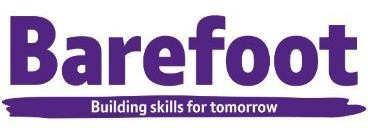 https://www.barefootcomputing. org/resources/awesome-autumnhttps://www.barefootcomputing. org/resources/winter-warmershttps://www.barefootcomputing. org/resources/busy-bodieshttps://www.barefootcomputing. org/resources/springtimehttps://www.barefootcomputing. org/resources/boats-ahoyhttps://www.barefootcomputing. org/resources/summer-funRAMP Model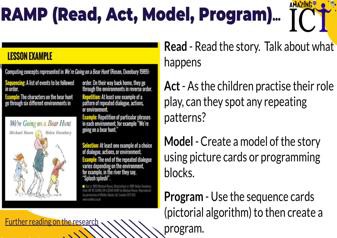 * Use of ‘RAMP Model’ ongoing throughout the academic year, linked to various texts.Children to use physical coding robots (e.g. Bee- Bots, Blue-Bots etc) to program a physical device. Ongoing throughout the academic year.Computer Science - TheoryWhere opportunities allow, pupils discuss the range of technology used in places such as homes and schools.Information Technology Integrate appropriatePurple Mash activities where appropriate linked to the EYFS 2021 Framework: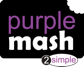 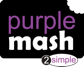 RAMP Model* Use of ‘RAMP Model’ ongoing throughout the academic year, linked to various texts.Children to use physical coding robots (e.g. Bee- Bots, Blue-Bots etc) to program a physical device. Ongoing throughout the academic year.Computer Science - TheoryWhere opportunities allow, pupils discuss the range of technology used in places such as homes and schools.Information Technology Integrate appropriatePurple Mash activities where appropriate linked to the EYFS 2021Framework:RAMP Model* Use of ‘RAMP Model’ ongoing throughout the academic year, linked to various texts.Children to use physical coding robots (e.g. Bee- Bots, Blue-Bots etc) to program a physical device. Ongoing throughout the academic year.Computer Science - TheoryPupils share their experiences of ‘using’ technology both in and out of school.Information Technology Integrate appropriatePurple Mash activities where appropriate linked to the EYFS 2021 Framework:https://drive.google.com/fRAMP Model* Use of ‘RAMP Model’ ongoing throughout the academic year, linked to various texts.Children to use physical coding robots (e.g. Bee- Bots, Blue-Bots etc) to program a physical device. Ongoing throughout the academic year.Computer Science - TheoryPupils share their experiences of ‘using’ technology both in and out of school.Information Technology Integrate appropriatePurple Mash activities where appropriate linked to the EYFS 2021 Framework:https://drive.google.com/fRAMP Model* Use of ‘RAMP Model’ ongoing throughout the academic year, linked to various texts.Children to use physical coding robots (e.g. Bee- Bots, Blue-Bots etc) to program a physical device. Ongoing throughout the academic year.Computer Science - TheoryPupils identify the main parts of a computer system (monitor, mouse, keyboard, printer etc).Information Technology Integrate appropriatePurple Mash activities where appropriate linked to the EYFS 2021 Framework:https://drive.google.com/fRAMP Model* Use of ‘RAMP Model’ ongoing throughout the academic year, linked to various texts.Children to use physical coding robots (e.g. Bee- Bots, Blue-Bots etc) to program a physical device. Ongoing throughout the academic year.Computer Science - TheoryPupils identify the main parts of a computer system (monitor, mouse, keyboard, printer etc).Information Technology Integrate appropriatePurple Mash activities where appropriate linked to the EYFS 2021 Framework:https://drive.google.com/fhttps://drive.google.com/f ile/d/1pmmowo0ZHlFq2Xz bTRRKMpjAiDE78h_g/view?usp=sharingOnline Safety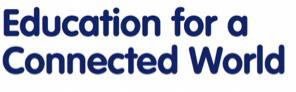 1.Self-Image & Identity(1 Activity)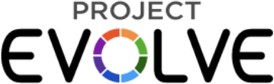 https://projectevolve.co.uk/toolk it/resources/years/early-years- 7/self-image-and-identity/https://drive.google.com/f ile/d/1pmmowo0ZHlFq2Xz bTRRKMpjAiDE78h_g/view?usp=sharingOnline Safety4. Online Bullying(2 Activities)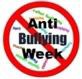 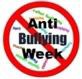 * Deliver during Anti- Bullying Week in Novemberhttps://projectevolve.co.uk/toolk it/resources/years/early-years- 7/online-bullying/2.Online Relationships(2 Activities)https://projectevolve.co.uk/toolk it/resources/years/early-years- 7/online-relationships/ile/d/1pmmowo0ZHlFq2Xz bTRRKMpjAiDE78h_g/view?usp=sharingOnline Safety3. Online Reputation(1 Activity)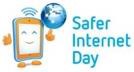 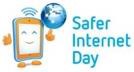 * Deliver during the week of Safer Internet Day inFebruaryhttps://projectevolve.co.uk/toolk it/resources/years/early-years- 7/online-reputation/5. Managing Online Information(2 Activities)https://projectevolve.co.uk/toolk it/resources/years/early-years- 7/managing-online-information/ile/d/1pmmowo0ZHlFq2Xz bTRRKMpjAiDE78h_g/view?usp=sharingOnline Safety6. Health, Wellbeing & Lifestyle(2 Activities)https://projectevolve.co.uk/toolk it/resources/years/early-years- 7/health-well-being-and-lifestyle/ile/d/1pmmowo0ZHlFq2Xz bTRRKMpjAiDE78h_g/view?usp=sharingOnline Safety7. Privacy & Security(2 Activities)https://projectevolve.co.uk/toolk it/resources/years/early-years- 7/privacy-and-security/ile/d/1pmmowo0ZHlFq2Xz bTRRKMpjAiDE78h_g/view?usp=sharingOnline Safety8. Copyright & Ownership(2 Activities)https://projectevolve.co.uk/toolk it/resources/years/early-years- 7/copyright-and-ownership/Year 1National Curricuulum Objectives and Outcomes:Computer Science – Coding & Computational ThinkingNational Curricuulum Objectives and Outcomes:Computer Science – Coding & Computational ThinkingNational Curricuulum Objectives and Outcomes:Computer Science – Coding & Computational ThinkingNational Curricuulum Objectives and Outcomes:Computer Science – Coding & Computational ThinkingNational Curricuulum Objectives and Outcomes:Computer Science – Coding & Computational ThinkingNational Curricuulum Objectives and Outcomes:Computer Science – Coding & Computational Thinking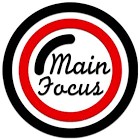 Information Technology1.1: Exploring Purple Mash(4 Lessons)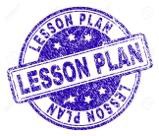 https://drive.google.com/file/d/1- IKsQNU7J27j328U6ODldAmdFdDN_pbG/view?usp=sharing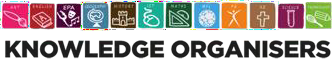 https://drive.google.com/file/d/1- IYuEK6QE3YIiKOzJxqN0gGCyeO6-sEr/view?usp=sharingOnline Safety1: Self-Image & Identity(2 Activities)Information Technology1.3: Pictograms(3 Lessons)https://drive.google.com/file/d/1 8CIY6NlYRCxYZ5-mulyR7ZM0APteSrpm/view?usp= sharinghttps://drive.google.com/file/d/1 8CIY6NlYRCxYZ5-mulyR7ZM0APteSrpm/view?usp= sharingOnline Safety4. Online Bullying(1 Activity)Computer Science – Coding & Computational Thinking1.5: Maze Explorers(4 Lessons)https://drive.google.com/file/d/1 9PiX_jjxr_uzBUxdA6HPX11l3BprV KZX/view?usp=sharinghttps://drive.google.com/file/d/1 9PiX_jjxr_uzBUxdA6HPX11l3BprV KZX/view?usp=sharingOnline Safety3. Online Reputation(2 Activities)Information Technology1.6: Animated Stories(5 Lessons)https://drive.google.com/file/d/1 9PiX_jjxr_uzBUxdA6HPX11l3BprV KZX/view?usp=sharinghttps://drive.google.com/file/d/1 9PiX_jjxr_uzBUxdA6HPX11l3BprV KZX/view?usp=sharingOnline Safety6. Health, Wellbeing & Lifestyle(1 Activity)Computer Science – Coding & Computational ThinkingUnplugged Activity – Physical programming. Guide your partner (as if a robot) around a course in the hall, playground or classroom. How can you give precise instructions to your partner (algorithm)? What ways can you debug (find and fix errors) in your algorithm? (e.g. turn around, take 3 steps backwards etc).Unplugged Activity – Play Hokey Cokey and get children to follow the steps (algorithm). Second time pause and predict what comes next (e.g. after left arm in – do children say left leg, right leg etc . . .both of these would be ‘logical’ answers). Use pictorialComputer Science – Theory1.9: Technology Outside of School(2 Lessons)https://drive.google.com/file/d/1 8i4rL_Q8d6cGCFcQFwOfEu69ixz9 CjAQ/view?usp=sharinghttps://drive.google.com/file/d/1 8inrxrXR8E4XktIyxxzsGXaaDyYmD lm6/view?usp=sharingUse NCCETeach Computing ‘Technology Around Us’ unit https://teachcomputing.or g/curriculum/key-stage- 1/computing-systems-and- networks-technology- around-us as a stimulus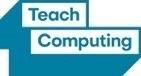 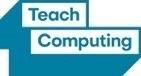 for exploring the differenthttps://projectevolve.co.uk/toolk it/resources/years/year-one/self- image-and-identity/Additional Online Safety ActivityChicken Clicking - Read the story of ‘ChickenClicking’ (physical book by Jeanne Willis priced at£6.38).https://www.amazon.co.uk/Chick en-Clicking-Online-Safety- Picture/dp/1783441615/ref=sr_1_1?keywords=chicken+clicking&q id=1646757795&sprefix=chicken+click%2Caps%2C297&sr=8-1What personal information did the chick share online? Who did the chick think she was talking too? What did the Fox use to try to trick the chick?* Deliver during Anti-Bullying Week in Novemberhttps://projectevolve.co.uk/toolk it/resources/years/year- one/online-bullying/2. Online Relationships(4 Activities)https://projectevolve.co.uk/toolk it/resources/years/year- one/online-relationships/Additional Online Safety ActivityHector’s World - Recognising what information would be classed as ‘personal information’ – Hector’s World videos (Details, Details, Details)https://www.thinkuknow.co.uk/4_7/hectorsworld/* Deliver during the week of Safer InternetDay in Februaryhttps://projectevolve.co.uk/toolk it/resources/years/year- one/online-reputation/5. Managing Online Information(3 Activities)https://projectevolve.co.uk/toolk it/resources/years/year- one/managing-online- information/https://projectevolve.co.uk/toolk it/resources/years/year- one/health-well-being-and- lifestyle/Additional Online Safety ActivityWho’s That Behind the Mask? (foam masks and emojis) Appreciate the impact of their online words. Use of foam masks, statement cards (positive and negative) and emojis. How would someone be feeling (the face behind the mask) if you said . . . ? Use emojis (happy, sad, angry, crying etc emojis) to show how you think your online words would make some feel.algorithm of steps of the Hokey Cokey – character with right arm, left arm etc coloured in. Drop cards and then stick onto hall wall. Are these correct?Get children to sort into the correct order (debugging). Extend to use of ‘instrumental version’ of Hokey Cokey. Get children to choose their own actions (hands on heads etc). They are now creating their own algorithms. How could this be represented in pictures? (pictorial algorithm). At Christmas parties etc look at other ‘guided dances’ (e.g. Cha Cha Slide) where children are following an algorithm.Hokey Cokey song:https://www.youtube.co m/watch?v=TMCthi3pFE QInstrumental version: https://www.youtube.com/w atch?v=DFl0xnIdHOcUse of Bee Bots etc. (Practical Programming). Children to program a physical device. Transitiontechnology in our lives at school and at home.Online Safety8. Copyright & Ownership(4 Activities)https://projectevolve.co.uk/toolk it/resources/years/year- one/copyright-and-ownership/Additional Online Safety ActivityShow 'Lee and Kim' CEOP video: https://www.youtube.com/watc h?v=EeadD0jS48ELearn Captain Syd's song about how to stay safe online.Use masks to identify who was playing the part of the different animals in the game. Were they nice or nasty? Refer to CaptainSyd’s tips for how to staysafe online.Link to access masks:https://drive.google.com/drive/ffrom unplugged to plugged.Online Safety7. Privacy & Security(3 Activities)https://projectevolve.co.uk/toolk it/resources/years/year- one/privacy-and-security/Additional Online Safety ActivitySmartie the Penguin - Explain why it is important to communicate safely and respectfully online.Read ‘Adventures of Smartie the Penguin’https://www.childnet.com/resou rces/smartie-the-penguin and discuss the different scenarios that Smartie finds himself in. What decisions should he make?olders/1XpdFjA_8WkDs1SBx3UzV Xwa-vrqmWc8-?usp=sharingYear 2National Curricuulum Objectives and Outcomes:Computer Science – Coding & Computational ThinkingNational Curricuulum Objectives and Outcomes:Computer Science – Coding & Computational ThinkingNational Curricuulum Objectives and Outcomes:Computer Science – Coding & Computational ThinkingNational Curricuulum Objectives and Outcomes:Computer Science – Coding & Computational ThinkingNational Curricuulum Objectives and Outcomes:Computer Science – Coding & Computational ThinkingNational Curricuulum Objectives and Outcomes:Computer Science – Coding & Computational ThinkingInformation Technology2.6: Creating Pictures(5 Lessons)https://drive.google.com/file/d/1 9PiX_jjxr_uzBUxdA6HPX11l3BprV KZX/view?usp=sharinghttps://drive.google.com/file/d/1 9U09rqAoU4DCxFdVx8ltC9QNkN pl1_GN/view?usp=sharingOnline Safety1.Self-Image & Identity(2 Activities)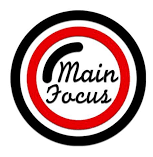 Information Technology2.7: MakingMusic (3 Lessons)https://drive.google.com/file/d/1 9PiX_jjxr_uzBUxdA6HPX11l3BprV KZX/view?usp=sharinghttps://drive.google.com/file/d/1 9PiX_jjxr_uzBUxdA6HPX11l3BprV KZX/view?usp=sharingOnline Safety4. Online Bullying(3 Activities)* Deliver during Anti- Bullying Week in NovemberComputer Science – Coding & Computational Thinking2.1: Coding -Crash Course(6 Lessons)https://drive.google.com/file/d/1 8wZpvcktRf7UtWFBFzo1itmUuH6 AdhZK/view?usp=sharinghttps://drive.google.com/file/d/1 90N9Q0waZA4OJQrI9k0p6vbQ8MKLAOVM/view?usp=sharing Information Technology Online Safety3. Online Reputation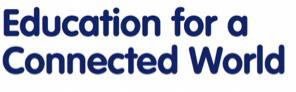 Information Technology2.3: Spreadsheets(4 Lessons)https://drive.google.com/file/d/1 9DT5Rs_fqdygZZR4osv505IKyUAP Jb3q/view?usp=sharinghttps://drive.google.com/file/d/1 9EyqXaq6TnnIMGuIGbo0tFJfgb4k 04Td/view?usp=sharingOnline Safety6. Health, Wellbeing & Lifestyle(2 Activities)https://projectevolve.co.uk/toolk it/resources/years/year-Computer Science – TheoryUse NCCE Teach Computing ‘IT Around Us’ unit (lessons 1-4) https://teachcomputing.or g/curriculum/key-stage- 1/computing-systems-and- networks-it-around-us as a stimulus for exploring how information technology is being used for good in our lives.Unplugged Activity – iWristband. Discuss ‘Wearable Technology’ as ‘common us of use of ICT beyond school’. What examples do the children know? (adults in their lives will have Apple Watches, FitBits etc – teachers may also have examples theycan demonstrate). ExplainInformation Technology2.4: Questioning(5 Lessons)https://drive.google.com/file/d/1 9PiX_jjxr_uzBUxdA6HPX11l3BprV KZX/view?usp=sharinghttps://drive.google.com/file/d/1 9PiX_jjxr_uzBUxdA6HPX11l3BprV KZX/view?usp=sharingOnline Safety8. Copyright & Ownership(2 Activities)https://projectevolve.co.uk/toolk it/resources/years/year-one/self- image-and-identity/Additional Online Safety ActivityDigiduck’s Big Decision -Read ‘DigiDuck’s BigDecision’ story (free PDF).https://www.childnet.com/resou rces/digiduck-stories/digiducks- big-decision/Discuss online images and how you must always ask permission before posting an image of someone else online. Make an avatar using 'Twinkl Avatar Creator’ (FREE).https://apps.apple.com/gb/app/t winkl-avatar- creator/id573456162Explain to children that an avatar is a way of protecting your identity online. Explain that whilst this is useful for us to protect our identity, some people want to protect their identity for different reasons (link to Wolf dressing as grandma in Little Red Riding Hood).https://projectevolve.co.uk/toolki t/resources/years/year- one/online-bullying/2. Online Relationships(7 Activities)https://projectevolve.co.uk/toolk it/resources/years/year- one/online-relationships/Additional Online Safety ActivityPassword Activity- Colours and animals on laminated cards. Get child to choose a password when fanned out for rest of the class to see and then get them to choose a password and put in an envelope in the corridor. Treat your password like a toothbrush! Make a password using 'characters' (Disney, Frozen etc). How many combinations with 3characters, 4 characters etc? Link to Numeracy – probability etc.(3 Activities)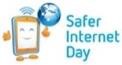 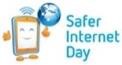 * Deliver during the week of SaferInternet Day in Februaryhttps://projectevolve.co.uk/toolk it/resources/years/year- one/online-reputation/5. Managing Online Information(5 Activities)https://projectevolve.co.uk/toolk it/resources/years/year- one/managing-online- information/Additional Online Safety ActivityOnline Safety in Fairy Tales - link to texts (e.g. Cinderella, Little Red Riding Hood). Identify information that character should and should not share online if they were placing and advert for ‘owner of shoe’ etc.one/health-well-being-and- lifestyle/Additional Online Safety ActivitySecrets - What should you do with these secrets?Give children a list of secrets (big secrets and little secrets) and discuss whether appropriate to keep it a secret and what you should if concerned.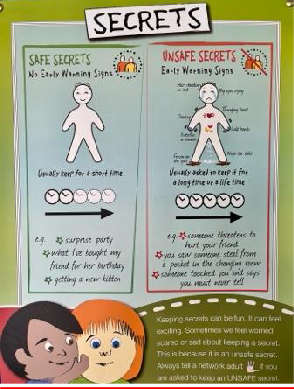 that the task for the pupils is to design their own‘iWristband’. What features would your watch contain? Using carboard strap and paper-folder concertina book pupils make a watch with icons to demonstrate the different features of their iWatch. Showcase your watches to the class at the end of the lesson and discuss feedback.Lesson slides: https://drive.google.com/drive/f olders/17iBYccf0Pgh97IooAS9- 7KCxYXCP_2 ?usp=sharingComputer Science – Coding & Computational ThinkingChildren to use physical coding robots (e.g. Bee- Bots, Blue-Bots etc) to program a physical device to achieve a given goal.This could be linked to a current topic/book (e.g. Little Red Riding Hood visiting grandma’s house). Progression in skills from when physical programming robots were used in Year 1.https://projectevolve.co.uk/toolk it/resources/years/year- one/copyright-and-ownership/Additional Online Safety ActivityPenguin Pig – Read the story of ‘Penguin Pig’ by Stuart Spendlow. Discuss how people online are not always who they say they are.Online Life is Real Life - Know how to stay safe at places such as supermarkets.How can we link these rules to rules for staying safe online? What makes a good friend? Friends online should behave in same way as friends on the playground in the classroom etc.Recap skill of using ‘Our Story 2’ app by making digital book with rules for how to stay safe and act correctly online.Unplugged Activity: ‘Monster Hop’ (could also be linked to Dinosaurs, Aliens etc). Make a physical track for pupils to follow an algorithm (different footprints in different directions). These can either be made of paper/card or could be drawn onto the playground in chalk etc.Link to example video: https://drive.google.com/drive/f olders/17soBjUAiq17uBrLWpdlEo 9EoTB12_kTR?usp=sharingComputer Science – Coding & Computational ThinkingCreate a ‘Getting Up’ (what do you do from getting out of bed until you leave the house to come to school?) Algorithm flowchart. Focus on the ‘precise’ nature of steps (for example you do not just ‘get out of bed and have your breakfast’ – there are many steps to this. Use ‘2Chart’ (Purple Mash) to create your flowchart.Online Safety7. Privacy & Security(4 Activities)https://projectevolve.co.uk/toolk it/resources/years/year- one/privacy-and-security/Additional Online Safety ActivityDetective Digiduck – Read the story ‘Detective Digiduck’https://www.childnet.com/resou rces/digiduck-stories/detective- digiduck/This Digiduck story, focusses on reliability of online information. The aim is to encourage young children to start to think about online content and help them to understand that what they read or see online might be true, untrue, or someone's opinion.Year 3National Curricuulum Objectives and Outcomes:Computer Science – Coding & Computational ThinkingDesign, write and debug programs that accomplish specific goals, including controlling or simulating physical systems; solve problems by decomposing them into smaller parts.Y3 - Children can turn a simple real-life situation into an algorithm for a program by deconstructing it into manageable parts. Their design shows that they are thinking of the desired task and how this translates into code. Children can identify an error within their program that prevents it following the desired algorithm and then fix it.Use sequence, selection and repetition in programs; work with variables and various forms of input and output.Y3 - Children demonstrate the ability to design and code a program that follows a simple sequence. They experiment with timers to achieve repetition effects in their programs. Children are beginning to understand the difference in the effect of using a timer command rather than a repeat command when creating repetition effects. Children understand how variables can be used to store information while a program is executing.Use logical reasoning to explain how some simple algorithms work and to detect and correct errors in algorithms and programs.Y3 - Children’s designs for their programs show that they are thinking of the structure of a program in logical, achievable steps and absorbing some new knowledge of codingstructures. For example, ‘if’ statements, repetition and variables. They make good attempts to ‘step through’ more complex code in order to identify errors in algorithms and can correct this. In programs they can ‘read’ programs with several steps and predict the outcome accurately.Computer Science - TheoryUnderstand computer networks, including the internet; how they can provide multiple services, such as the World Wide Web, and the opportunities they offer for communication and collaboration.Y3 - Children can list a range of ways that the internet can be used to provide different methods of communication. They can use some of these methods of communication, e.g. being able to open, respond to and attach files to emails. They can describe appropriate email conventions when communicating in this way.Information TechnologySelect, use and combine a variety of software (including internet services) on a range of digital devices to design and create a range of programs, systems and content that accomplish given goals, including collecting, analysing, evaluating and presenting data and information.Y3 - Children can collect, analyse, evaluate and present data and information using a selection of software, e.g. using a branching database (2Question), using software such as 2Graph. Children can consider what software is most appropriate for a given task. They can create purposeful content to attach to emails.Online SafetyUse technology safely, respectfully and responsibly; recognise acceptable/ unacceptable behaviour; identify a range of ways to report concern about content and contact.Y3 - Children demonstrate the importance of having a secure password and not sharing this with anyone else. Furthermore, children can explain the negative implications of failure to keep passwords safe and secure. They understand the importance of staying safe and the importance of their conduct when using familiar communication tools. They know more than one way to report unacceptable content and contact.Y3 - Children demonstrate the importance of having a secure password and not sharing this with anyone else. Furthermore, children can explain the negative implications of failure to keep passwords safe and secure. They understand the importance of staying safe and the importance of their conduct when using familiar communication tools. They know more than one way to report unacceptable content and contact.Y3 - Children demonstrate the importance of having a secure password and not sharing this with anyone else. Furthermore, children can explain the negative implications of failure to keep passwords safe and secure. They understand the importance of staying safe and the importance of their conduct when using familiar communication tools. They know more than one way to report unacceptable content and contact.Y3 - Children demonstrate the importance of having a secure password and not sharing this with anyone else. Furthermore, children can explain the negative implications of failure to keep passwords safe and secure. They understand the importance of staying safe and the importance of their conduct when using familiar communication tools. They know more than one way to report unacceptable content and contact.Y3 - Children demonstrate the importance of having a secure password and not sharing this with anyone else. Furthermore, children can explain the negative implications of failure to keep passwords safe and secure. They understand the importance of staying safe and the importance of their conduct when using familiar communication tools. They know more than one way to report unacceptable content and contact.Y3 - Children demonstrate the importance of having a secure password and not sharing this with anyone else. Furthermore, children can explain the negative implications of failure to keep passwords safe and secure. They understand the importance of staying safe and the importance of their conduct when using familiar communication tools. They know more than one way to report unacceptable content and contact.Use search technologies effectively, appreciate how results are selected and ranked, and be discerning in evaluating digital content.Y3 - Children can carry out simple searches to retrieve digital content. They understand that to do this, they are connecting to the internet and using a search engine such as Purple Mash search or internet-wide search engines.Use search technologies effectively, appreciate how results are selected and ranked, and be discerning in evaluating digital content.Y3 - Children can carry out simple searches to retrieve digital content. They understand that to do this, they are connecting to the internet and using a search engine such as Purple Mash search or internet-wide search engines.Use search technologies effectively, appreciate how results are selected and ranked, and be discerning in evaluating digital content.Y3 - Children can carry out simple searches to retrieve digital content. They understand that to do this, they are connecting to the internet and using a search engine such as Purple Mash search or internet-wide search engines.Use search technologies effectively, appreciate how results are selected and ranked, and be discerning in evaluating digital content.Y3 - Children can carry out simple searches to retrieve digital content. They understand that to do this, they are connecting to the internet and using a search engine such as Purple Mash search or internet-wide search engines.Use search technologies effectively, appreciate how results are selected and ranked, and be discerning in evaluating digital content.Y3 - Children can carry out simple searches to retrieve digital content. They understand that to do this, they are connecting to the internet and using a search engine such as Purple Mash search or internet-wide search engines.Use search technologies effectively, appreciate how results are selected and ranked, and be discerning in evaluating digital content.Y3 - Children can carry out simple searches to retrieve digital content. They understand that to do this, they are connecting to the internet and using a search engine such as Purple Mash search or internet-wide search engines.Information Technology3.3: Spreadsheets(3 Lessons)https://drive.google.com/file/d/1 ACqfWV0rYfTiY0d8RvUqz4SeQ9jl PSzw/view?usp=sharinghttps://drive.google.com/file/d/1 AGHo8i2rdHpCNQCB6w5JiF1KOAN5MoWm/view?usp=sharing3.8: Graphing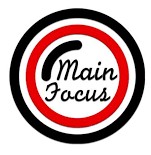 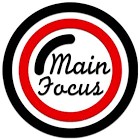 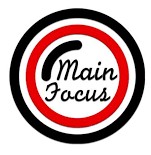 Information Technology3.5: Email(6 Lessons)https://drive.google.com/file/d/1 AeR8Om1Iq_vXKqr-M2lqfHs- sfNQg7WA/view?usp=sharinghttps://drive.google.com/file/d/1 AfwBF_HcYhfGJbdqxOxP2J22Wtx PjObR/view?usp=sharingOnline Safety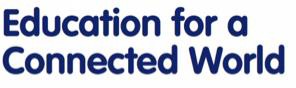 Information Technology3.6: Branching Databases(4 Lessons)https://drive.google.com/file/d/1 AvtSfvmvGKuc3cAjcCNXGpPWzw q52h6t/view?usp=sharinghttps://drive.google.com/file/d/1 AyrofESEIHKhMVW4a1D1AeCVv5 Dg0Ekj/view?usp=sharingInformation Technology3.9: Presenting –Google Slides(4 Lessons)https://drive.google.com/file/d/1 O0nBXU1r6SJ97dDUgMUSIOeeNg-FRY0X/view?usp=sharinghttps://drive.google.com/file/d/1 BPO4Ik7Pd7VksqqFrkR8yGmESrA YCCly/view?usp=sharingInformation Technology3.3: Spreadsheets(3 Lessons)https://drive.google.com/file/d/1 ACqfWV0rYfTiY0d8RvUqz4SeQ9jl PSzw/view?usp=sharinghttps://drive.google.com/file/d/1 AGHo8i2rdHpCNQCB6w5JiF1KOAN5MoWm/view?usp=sharing3.8: GraphingComputer Science – TheoryUse NCCETeach Computing ‘Connecting Computers’ unit (lessons 1-6)https://teachcomputing.or g/curriculum/key-stage- 2/computing-systems-and- networks-connecting- computers Challenge your learners to develop their understanding of digital devices, with an initial focus on inputs, processes, and outputs. Start by comparing digital and non- digital devices, before introducing them toInformation Technology3.5: Email(6 Lessons)https://drive.google.com/file/d/1 AeR8Om1Iq_vXKqr-M2lqfHs- sfNQg7WA/view?usp=sharinghttps://drive.google.com/file/d/1 AfwBF_HcYhfGJbdqxOxP2J22Wtx PjObR/view?usp=sharingOnline SafetyInformation Technology3.6: Branching Databases(4 Lessons)https://drive.google.com/file/d/1 AvtSfvmvGKuc3cAjcCNXGpPWzw q52h6t/view?usp=sharinghttps://drive.google.com/file/d/1 AyrofESEIHKhMVW4a1D1AeCVv5 Dg0Ekj/view?usp=sharingComputer Science – Coding & Computational Thinking3.1: Coding(6 Lessons)https://drive.google.com/file/d/1 9z6PQj8aiS7kjDa7VdQsBmLQ8Ep 32pku/view?usp=sharinghttps://drive.google.com/file/d/1 A02AJMecHRJmCRVIu4zzh3taKnE WG3ob/view?usp=sharingInformation Technology3.9: Presenting –Google Slides(4 Lessons)https://drive.google.com/file/d/1 O0nBXU1r6SJ97dDUgMUSIOeeNg-FRY0X/view?usp=sharinghttps://drive.google.com/file/d/1 BPO4Ik7Pd7VksqqFrkR8yGmESrA YCCly/view?usp=sharing(2 Lessons)https://drive.google.com/file/d/1 B73JpBYhvR3IOQ02L4AnjBEPfXZQuAJO/view?usp=sharinghttps://drive.google.com/file/d/1 B8zvXexdn6_XLxS789t2b429WNa 2qzRm/view?usp=sharingOnline Safety1.Self-Image & Identity(2 Activities)https://projectevolve.co.uk/toolk it/resources/years/year- three/self-image-and-identity/Additional Online Safety ActivityPlay, Like, Share - ‘Play, Like, Share’ (CEOP Video) – Episode 1 (link to sites/apps like YouTube and TikTok that children are regularly using)computer networks that include network infrastructure devices like routers and switches.Information Technology3.4: Touch Typing(4 Lessons)https://drive.google.com/file/d/1 AJWFcUJG55q_xjS3zk6q7puy0JEt 6bF8/view?usp=sharing*also BBC Dance Mat Typinghttps://www.bbc.co.uk/bitesize/t opics/zf2f9j6/articles/z3c6tfrhttps://drive.google.com/file/d/1 AcFEGtyg1rmnHtb8ZFH9YmlP7GX QRjkN/view?usp=sharingOnline Safety4. Online Bullying(3 Activities)3. Online Reputation(3 Activities)* Deliver during the week of SaferInternet Day in Februaryhttps://projectevolve.co.uk/toolk it/resources/years/year- three/online-reputation/5. Managing Online Information(5 Activities)https://projectevolve.co.uk/toolk it/resources/years/year- three/managing-online- information/Additional Online Safety ActivityTek the Modern Cave Boy- Read the story of ‘Tek – The Modern Cave Boy’ by Patrick McDonnell. Discuss the notion of ‘screen time’. Use ‘2Count’ (Purple Mash) to make graphs ofOnline Safety6. Health, Wellbeing & Lifestyle(2 Activities)https://projectevolve.co.uk/toolk it/resources/years/year- three/health-well-being-and- lifestyle/Additional Online Safety ActivityPlay, Like Share- Show ‘Play Like Share’ CEOP Video – Episode 2.https://www.youtube.com/watc h?v=NscU1ZHYPDk&t=7sCreate a page (fictitious person, maybe a superhero or character from class novel etc) for a social media website (Facebook style).What information would you include? What information should you not display? Why do you think that websites such as Facebook etc have an agelimit of 13? Think aboutOnline Safety7. Privacy & Security(4 Activities)https://projectevolve.co.uk/toolk it/resources/years/year- three/privacy-and-security/Additional Online Safety ActivityHidden Extras - Look at range of website offering holidays to New York. How do you know that a website is genuine?Discuss ‘hidden extras’ (suitcase allowance etc) with different travel companies and the ‘true cost’ of a holiday?Computer Science – Coding & Computational ThinkingUnplugged Activity: ‘Sandwich Bot’. Children to create an algorithm using precise and unambiguous instructions in order to get their teacher (‘Sandwich Bot3000’) to make a jam sandwich. https://drive.google.com/drive/f olders/1Jls0t6vlOG5URo2vTUJE7 83uLIkrk_DB?usp=sharingVideos of Phil Bagge as ‘Sandwich Bot’: https://www.youtube.com/watc h?v=VFUs3GvMSVchttps://www.youtube.com/watc h?v=leBEFaVHllEOnline Safety8. Copyright & Ownership(2 Activities)https://projectevolve.co.uk/toolk it/resources/years/year- three/copyright-and-ownership/https://www.youtube.com/watch?v=WpngtGyc_ec&t=193s* Deliver during Anti-Bullying Week in Novemberhttps://projectevolve.co.uk/toolk it/resources/years/year- three/online-bullying/2. Online Relationships(7 Activities)https://projectevolve.co.uk/toolk it/resources/years/year- three/online-relationships/Additional Online Safety ActivityOscar and the Three Elves – Read ‘Oscar and the Three Elves’ (free pdf – Christmas Story with an online safety message) https://www.walkwoodms.worcs.sch.uk/Content/files/42ca-NOS- Story-Oscar-and-the-3-Elves.pdfmost popular apps, average screen time etc.the layout and design of the page, combining images, text and other media in a visually effective way.Year 4National Curricuulum Objectives and Outcomes:Computer Science – Coding & Computational ThinkingNational Curricuulum Objectives and Outcomes:Computer Science – Coding & Computational ThinkingNational Curricuulum Objectives and Outcomes:Computer Science – Coding & Computational ThinkingNational Curricuulum Objectives and Outcomes:Computer Science – Coding & Computational ThinkingNational Curricuulum Objectives and Outcomes:Computer Science – Coding & Computational ThinkingNational Curricuulum Objectives and Outcomes:Computer Science – Coding & Computational ThinkingInformation Technology4.4: Writing for DifferentAudiences(5 Lessons)https://drive.google.com/file/d/1 Bx8yKtoGCLr41akCzMRMDu0hnT kB8w4J/view?usp=sharinghttps://drive.google.com/file/d/1 Bxv6mKCRAGivxagADKKIHwz2llm qFsEy/view?usp=sharingOnline Safety1.Self-Image & Identity(2 Activities)Computer Science – Coding & Computational Thinking4.5: Logo(4 Lessons)https://drive.google.com/file/d/1 BzmqqPuVWQqmDr7AvaAO9XeR XWf4mrsC/view?usp=sharinghttps://drive.google.com/file/d/1 C101TPpbTfd5om6MBQtn9_EZX NDY00HS/view?usp=sharingOnline Safety4. Online Bullying(3 Activities)Computer Science – Coding & Computational Thinking4.1: Coding(6 Lessons)https://drive.google.com/file/d/1 BTRFdSXMstFdnN_ugKk2Z_5NFe etcQRJ/view?usp=sharinghttps://drive.google.com/file/d/1 BULQL6DfBa_9Wapafwqsl- cRZMVu7shu/view?usp=sharingOnline Safety3. Online Reputation(3 Activities)Information Technology4.6: Animation(3 Lessons)https://drive.google.com/file/d/1 C3YA5oRvhJf- VCKGqC6aiYgEyatQVqsL/view?us p=sharinghttps://drive.google.com/file/d/1 CCb8lIl4wyCZEvrsShPGZKJwXS- RqROU/view?usp=sharingOnline Safety6. Health, Wellbeing & Lifestyle(2 Activities)Information Technology4.9: Making Music(4 Lessons)https://drive.google.com/file/d/1 CT5SRW1O4OvSG0mK5iyMzxisO brxF0iD/view?usp=sharinghttps://drive.google.com/file/d/1 CUmW5amuohDzl8CN7Pu55Dve0 pG9Nmz7/view?usp=sharingComputer Science – Coding & Computational ThinkingUnplugged Activity – ‘Dot Draw Code’. Children to create their own design and then produce the codeComputer Science – TheoryUse NCCETeach Computing ‘The Internet’ unit (lessons 1-4) https://teachcomputing.or g/curriculum/key-stage- 2/computing-systems-and- networks-the-internet Pupils will apply their knowledge and understanding of networks, to appreciate the internet as a network of networks which need to be kept secure. They will learn that the World Wide Web is part of the internet, and be given opportunities to explore the World Wide Web for themselves to learn about who owns content and what they can access, add, and create.https://projectevolve.co.uk/toolk it/resources/years/4/self-image- and-identity/Additional Online Safety ActivityRead the story ‘When Charlie McButton Loses Power’ by Suzanne Collins. Discuss the notion of ‘screen time’ and create a video using ‘Clips’ app to explain safe and responsible strategies for using technology (e.g. no electronic devices at the tea table, tablet not taken to bed etc).* Deliver during Anti-Bullying Week in Novemberhttps://projectevolve.co.uk/toolk it/resources/years/4/online- bullying/2. Online Relationships(7 Activities)https://projectevolve.co.uk/toolk it/resources/years/4/online- relationships/Additional Online Safety ActivityJigsaw - Watch the CEOP video ‘Jigsaw’ https://www.youtube.com/watch?v=kA60vGu3tH4Discuss how Becky reports her concerns (clicks on the ‘Report Abuse’ button).Look at a wide range of common websites and apps and look at ways you can report abuse. Make a display for classroom or communal area around school.* Deliver during the week of Safer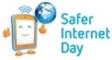 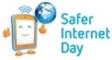 Internet Day in Februaryhttps://projectevolve.co.uk/toolk it/resources/years/4/online- reputation/5. Managing Online Information(5 Activities)https://projectevolve.co.uk/toolk it/resources/years/4/managing- online-information/Additional Online Safety ActivityPenguin Pig - Read the story ‘Penguin Pig’ by Stuart Spendlow. Explain how people online are strangers and that they are not always who they say they are. Relate to games and apps that pupils are accessing (e.g. Fortnite, Roblox etc).Discuss how many of these games and apps allow the ability to ‘communicate’ and that this is the reasonhttps://projectevolve.co.uk/toolk it/resources/years/4/health-well- being-and-lifestyle/Additional Online Safety ActivityInternet Research - Using the Internet to research current topic. Use search engine (e.g. Google).Pupils to use 'image' tab to search for pictures.Introduce the more advance skills of different size and types of images (e.g. colour, black and white and transparent backgrounds). Use the Internet research to complete a writing activity on Purple Mash.as to how someone else would make their image.https://drive.google.com/drive/fo lders/1YTS5LX1Ydz6qdRNI2ecC9N hCisUm0gXp?usp=sharingOnline Safety7. Privacy & Security(4 Activities)https://projectevolve.co.uk/toolk it/resources/years/4/privacy-and- security/Additional Online Safety ActivityTroll Stinks - Read the story ‘Troll Stinks’ by Jeanne Willis. Discuss the impact that our online words have on people (online life is ‘real life’, the things that we do and say online have just as much impact on people as what they do when we say things face-to-face). Have a list of statement cards and pupils to have different emojis (happy,sad, angry, crying etc). Use4.7 Effective Searching(3 Lessons)https://drive.google.com/file/d/1 CD5_EA2NV-nMLWtErMW-MERdZL2OURXU/view?usp=shari nghttps://drive.google.com/file/d/1 CLReuQNUbUvT8QAgkm46- ALYYj_GLGU1/view?usp=sharing4.8: Hardware Investigators(2 Lessons)https://drive.google.com/file/d/1 CMMbDwlx8yMmWttfD2- ZGWExK_2OI05Q/view?usp=shari nghttps://drive.google.com/file/d/1 CNCZ5So9SriM-2Z0HKiYsnMuDlp4r4z0/view?usp=sharingwhy any game that has ‘open chat’ functionality is given a 13+ rating. Look at the settings functions on various popular apps/games and create a display for class/communal area to help support other pupils to stay safe online.emojis to indicate how the person at the other end of the screen would be feeling if you had said/done the action on the statement card.Online Safety8. Copyright & Ownership(2 Activities)https://projectevolve.co.uk/toolk it/resources/years/4/copyright- and-ownership/Additional Online Safety ActivityUse search engine (e.g. ‘Google’). Pupils to use 'image' tab to search for pictures. Introduce the more advance skills of different size and types of images (e.g. colour, black and white and transparent backgrounds). Progress to using search tools (e.g. +, - and " ") to return more accurate results.Year 5National Curricuulum Objectives and Outcomes:Computer Science – Coding & Computational ThinkingDesign, write and debug programs that accomplish specific goals, including controlling or simulating physical systems; solve problems by decomposing them into smaller parts.Y5 - Children may attempt to turn more complex real-life situations into algorithms for a program by deconstructing it into manageable parts. Children are able to test anddebug their programs as they go and can use logical methods to identify the approximate cause of any bug but may need some support identifying the specific line of code.National Curricuulum Objectives and Outcomes:Computer Science – Coding & Computational ThinkingDesign, write and debug programs that accomplish specific goals, including controlling or simulating physical systems; solve problems by decomposing them into smaller parts.Y5 - Children may attempt to turn more complex real-life situations into algorithms for a program by deconstructing it into manageable parts. Children are able to test anddebug their programs as they go and can use logical methods to identify the approximate cause of any bug but may need some support identifying the specific line of code.National Curricuulum Objectives and Outcomes:Computer Science – Coding & Computational ThinkingDesign, write and debug programs that accomplish specific goals, including controlling or simulating physical systems; solve problems by decomposing them into smaller parts.Y5 - Children may attempt to turn more complex real-life situations into algorithms for a program by deconstructing it into manageable parts. Children are able to test anddebug their programs as they go and can use logical methods to identify the approximate cause of any bug but may need some support identifying the specific line of code.National Curricuulum Objectives and Outcomes:Computer Science – Coding & Computational ThinkingDesign, write and debug programs that accomplish specific goals, including controlling or simulating physical systems; solve problems by decomposing them into smaller parts.Y5 - Children may attempt to turn more complex real-life situations into algorithms for a program by deconstructing it into manageable parts. Children are able to test anddebug their programs as they go and can use logical methods to identify the approximate cause of any bug but may need some support identifying the specific line of code.National Curricuulum Objectives and Outcomes:Computer Science – Coding & Computational ThinkingDesign, write and debug programs that accomplish specific goals, including controlling or simulating physical systems; solve problems by decomposing them into smaller parts.Y5 - Children may attempt to turn more complex real-life situations into algorithms for a program by deconstructing it into manageable parts. Children are able to test anddebug their programs as they go and can use logical methods to identify the approximate cause of any bug but may need some support identifying the specific line of code.National Curricuulum Objectives and Outcomes:Computer Science – Coding & Computational ThinkingDesign, write and debug programs that accomplish specific goals, including controlling or simulating physical systems; solve problems by decomposing them into smaller parts.Y5 - Children may attempt to turn more complex real-life situations into algorithms for a program by deconstructing it into manageable parts. Children are able to test anddebug their programs as they go and can use logical methods to identify the approximate cause of any bug but may need some support identifying the specific line of code.Information Technology5.4: Databases(4 Lessons)https://drive.google.com/file/d/1 CyC_sM- aI07XcvpzdXiLS02Oc0HAp- 5r/view?usp=sharinghttps://drive.google.com/file/d/1 CyXyhkseXemxe_N_pY7BKNij4OA pm08o/view?usp=sharingOnline Safety1.Self-Image & Identity(3 Activities)Information Technology5.5 Game Creator(5 Lessons)https://drive.google.com/file/d/1 DLabHOUfGoVPYmE2SmAzV_36V HX1N-WI/view?usp=sharinghttps://drive.google.com/file/d/1 DPixjkxMpdgdwZVGSzasKCGIezQ FW4V8/view?usp=sharingComputer Science – Coding & Computational ThinkingUnplugged Activity: Flanimals / Crazy Characters. Use the book ‘Flanimals’ by Ricky Gervais. Each pupil to be given image of a ‘Flanimal’. Sit back-to-backComputer Science – Coding & Computational Thinking5.1: Coding(6 Lessons)https://drive.google.com/file/d/1 CWw5lcUHLE_kOzr-gG_7Do fPnR7jDt/view?usp=sh aringhttps://drive.google.com/file/d/1 Ca7RNKNNZosRTQh572tm0Ki8V2hwy5Jp/view?usp=sharingOnline Safety3. Online Reputation(2 Activities)Information Technology5.8: Word Processing –Word/Pages(8 Lessons: Lessons 1-4)https://drive.google.com/file/d/1 DodlDajw8clajiSMAM25dQmwgX oLZLjL/view?usp=sharinghttps://drive.google.com/file/d/1 DvoPm0uB1SochRG1YNXduMlNA mabPpKN/view?usp=sharingComputer Science – Coding & Computational ThinkingScratch – ‘Scratch Coding Cards’ (‘Pong Game’). https://www.amazon.co.uk/Scrat ch-Coding-Cards-Natalie- Rusk/dp/1593279760/ref=asc_df_1593279760/?tag=googshopuk- 21&linkCode=df0&hvadid=24091Computer Science – TheoryUse NCCETeach Computing ‘SharingInformation’ unit (lessons 1-3)https://teachcomputing.or g/curriculum/key-stage- 2/computing-systems-and- networks-sharing- information In this unit, learners will develop their understanding of computer systems and how information is transferred between systems and devices.Learners will consider small-scale systems as well as large-scale systems.They will explain the input, output, and process aspects of a variety of different real-world systems.Information Technology5.6: 3DModelling(4 Lessons)https://drive.google.com/file/d/1 D_5NbFPDvSmP5TP_sxuq3T0T_ m7mi4is/view?usp=sharinghttps://drive.google.com/file/d/1 Dam_bHmSvTBktT78gFeB99iTm6 um-I5_/view?usp=sharingComputer Science – Coding & Computational ThinkingUnplugged Activity –Create an unambiguous and precise step-by-step set of instructions linked to a current topic. Thiscould for example be howhttps://projectevolve.co.uk/toolk it/resources/years/5/self-image- and-identity/with partner and describe using ‘precise’ language how to draw your Flanimal. Pupils thencreate their own ‘Flanimal' and create a precise step- by-step set of instructions as to how someone else would draw this.* This lesson is based on the Barefoot Computing ‘Crazy Characters’ lesson: https://www.barefootcomputing. org/resources/crazy-character- algorithmsFlanimals Book: https://www.amazon.co.uk/Flani mals-Ricky- Gervais/dp/0571220770/ref=tm m_hrd_swatch_0?_encoding=UT F8&qid=&sr=Online Safety4. Online Bullying(3 Activities)* Deliver during Anti- Bullying Week in November* Deliver during the week of Safer Internet Day in Februaryhttps://projectevolve.co.uk/toolkit/resources/years/5/online- reputation/5. Managing Online Information(6 Activities)https://projectevolve.co.uk/toolk it/resources/years/5/managing- online-information/0969091&hvpos=&hvnetw=g&hv rand=10156897798194215999&hvpone=&hvptwo=&hvqmt=&hvde v=c&hvdvcmdl=&hvlocint=&hvloc phy=1006736&hvtargid=pla- 650434061007&psc=1&th=1&psc=1Online Safety6. Health, Wellbeing & Lifestyle(2 Activities)https://projectevolve.co.uk/toolk it/resources/years/5/health-well- being-and-lifestyle/Information Technology5.8: Word Processing –Word/Pages(8 Lessons: Lessons 5-8)https://drive.google.com/file/d/1 DodlDajw8clajiSMAM25dQmwgX oLZLjL/view?usp=sharinghttps://drive.google.com/file/d/1 DvoPm0uB1SochRG1YNXduMlNA mabPpKN/view?usp=sharingOnline Safety7. Privacy & Security(4 Activities)https://projectevolve.co.uk/toolk it/resources/years/5/privacy-and- security/Additional Online Safety Activityto play the Mayan game of ‘Pok-a-Tok’ or how an Egyptian slave would build a pyramid.Online Safety8. Copyright & Ownership(2 Activities)https://projectevolve.co.uk/toolk it/resources/years/5/copyright- and-ownership/https://projectevolve.co.uk/toolk it/resources/years/5/online- bullying/2.Online Relationships(3 Activities)https://projectevolve.co.uk/toolk it/resources/years/5/online- relationships/'Tree Octopus' website www.zapatopi.net/treeoct opusChildren carry out series of comprehension type questions based on website content (do not tell them that website is fake at this stage!!!) End lesson by asking children to evaluate what they read and researched	thenreveal that website is FAKE!!!!! (there is no such thing as a Tree Octopus) We cannot always trust what we read and see online!Tree Octopus Comprehension: https://drive.google.com/file/d/1 nhjlyZIoentUTJIhk6IHWoABR1xeD xpl/view?usp=sharingYear 6National Curricuulum Objectives and Outcomes:Computer Science – Coding & Computational ThinkingDesign, write and debug programs that accomplish specific goals, including controlling or simulating physical systems; solve problems by decomposing them into smaller parts.Y6 - Children are able to turn a more complex programming task into an algorithm by identifying the important aspects of the task (abstraction) and then decomposing them in a logical way using their knowledge of possible coding structures and applying skills from previous programs. Children test and debug their program as they go and use logical methods to identify the cause of bugs, demonstrating a systematic approach to try to identify a particular line of code causing a problem.Use sequence, selection and repetition in programs; work with variables and various forms of input and output.National Curricuulum Objectives and Outcomes:Computer Science – Coding & Computational ThinkingDesign, write and debug programs that accomplish specific goals, including controlling or simulating physical systems; solve problems by decomposing them into smaller parts.Y6 - Children are able to turn a more complex programming task into an algorithm by identifying the important aspects of the task (abstraction) and then decomposing them in a logical way using their knowledge of possible coding structures and applying skills from previous programs. Children test and debug their program as they go and use logical methods to identify the cause of bugs, demonstrating a systematic approach to try to identify a particular line of code causing a problem.Use sequence, selection and repetition in programs; work with variables and various forms of input and output.National Curricuulum Objectives and Outcomes:Computer Science – Coding & Computational ThinkingDesign, write and debug programs that accomplish specific goals, including controlling or simulating physical systems; solve problems by decomposing them into smaller parts.Y6 - Children are able to turn a more complex programming task into an algorithm by identifying the important aspects of the task (abstraction) and then decomposing them in a logical way using their knowledge of possible coding structures and applying skills from previous programs. Children test and debug their program as they go and use logical methods to identify the cause of bugs, demonstrating a systematic approach to try to identify a particular line of code causing a problem.Use sequence, selection and repetition in programs; work with variables and various forms of input and output.National Curricuulum Objectives and Outcomes:Computer Science – Coding & Computational ThinkingDesign, write and debug programs that accomplish specific goals, including controlling or simulating physical systems; solve problems by decomposing them into smaller parts.Y6 - Children are able to turn a more complex programming task into an algorithm by identifying the important aspects of the task (abstraction) and then decomposing them in a logical way using their knowledge of possible coding structures and applying skills from previous programs. Children test and debug their program as they go and use logical methods to identify the cause of bugs, demonstrating a systematic approach to try to identify a particular line of code causing a problem.Use sequence, selection and repetition in programs; work with variables and various forms of input and output.National Curricuulum Objectives and Outcomes:Computer Science – Coding & Computational ThinkingDesign, write and debug programs that accomplish specific goals, including controlling or simulating physical systems; solve problems by decomposing them into smaller parts.Y6 - Children are able to turn a more complex programming task into an algorithm by identifying the important aspects of the task (abstraction) and then decomposing them in a logical way using their knowledge of possible coding structures and applying skills from previous programs. Children test and debug their program as they go and use logical methods to identify the cause of bugs, demonstrating a systematic approach to try to identify a particular line of code causing a problem.Use sequence, selection and repetition in programs; work with variables and various forms of input and output.National Curricuulum Objectives and Outcomes:Computer Science – Coding & Computational ThinkingDesign, write and debug programs that accomplish specific goals, including controlling or simulating physical systems; solve problems by decomposing them into smaller parts.Y6 - Children are able to turn a more complex programming task into an algorithm by identifying the important aspects of the task (abstraction) and then decomposing them in a logical way using their knowledge of possible coding structures and applying skills from previous programs. Children test and debug their program as they go and use logical methods to identify the cause of bugs, demonstrating a systematic approach to try to identify a particular line of code causing a problem.Use sequence, selection and repetition in programs; work with variables and various forms of input and output.Information Technology6.9: Spreadsheets– Excel or Numbers(8 Lessons: Lessons 1-4)https://drive.google.com/file/d/1 FQqBN2zhR1MLeN0J86Pf2dkT8dr t4OTg/view?usp=sharinghttps://drive.google.com/file/d/1 FRtKKVo0eg3hn0uFqqrzboq2CI4J VF7F/view?usp=sharingOnline Safety1.Self-Image & Identity(3 Activities)Information Technology6.9: Spreadsheets– Excel or Numbers(8 Lessons: Lessons 5-8)https://drive.google.com/file/d/1 FQqBN2zhR1MLeN0J86Pf2dkT8dr t4OTg/view?usp=sharinghttps://drive.google.com/file/d/1 FRtKKVo0eg3hn0uFqqrzboq2CI4J VF7F/view?usp=sharingOnline Safety4. Online Bullying(2 Activities)Computer Science – Coding & Computational Thinking6.1: Coding(6 Lessons)https://drive.google.com/file/d/1 E7utwfsOpjau6F7jaehcCUvusz9X wf_2/view?usp=sharinghttps://drive.google.com/file/d/1 EH6n4kGu0wV9JMys5za0r- rJAUz1r-Xx/view?usp=sharingOnline Safety3. Online Reputation(2 Activities)Computer Science – TheoryUse NCCETeachComputing‘Communication’ unit (lessons 1-6) https://teachcomputing.or g/curriculum/key-stage- 2/computing-systems-and- networks-communication In this unit, the class will learn about the World Wide Web as a communication tool. First, they will learn how we find information on the World Wide Web, through learning how search engines work (including how they select and rank results) and what influences searching, and through comparing different search engines. They will then investigate different methods ofcommunication, beforeInformation Technology6.4 Blogging(4 Lessons)https://drive.google.com/file/d/1 E_mzkpBSb8K95Dygdl6kGu1fWsz hr-KM/view?usp=sharinghttps://drive.google.com/file/d/1 EgfU6-2id- Ofp0CYzZyV9F0uNIejU8oo/view? usp=sharingComputer Science – Coding & Computational ThinkingUnderground Algorithms. Children to create a ‘route algorithm from one Tube station to another. Check using Journey PlannerComputer Science – Theory6.6 Networks(3 Lessons)https://drive.google.com/file/d/1 EmrJUWD7O_1bcdGY08WaOIEGwHWPK0al/view?usp=sharinghttps://drive.google.com/file/d/1 F0Q7R8N29Fxxah0p44ImtxmlUb- 32YoB/view?usp=sharingOnline Safety8. Copyright & Ownership(2 Activities)https://projectevolve.co.uk/toolk it/resources/years/6/self-image- and-identity/Additional Online Safety Activity'I've seen Alex's Willy' video from NSPCC https://www.youtube.com/watc h?v=sch_WMjd6goMessage of ‘Be ShareAware’. Follow into ‘Grandma Rule’. Follow this up by 'Talking PANTS' with the pupils:* Deliver during Anti-Bullying Week in Novemberhttps://projectevolve.co.uk/toolkit/resources/years/6/online- bullying/2.Online Relationships(4 Activities)https://projectevolve.co.uk/toolk it/resources/years/6/online- relationships/Additional Online Safety ActivityRead the story ‘The Technology Tail’ by Julia Cook. Compare this to own online lives. Create a class breakdown of ‘online life’. What are the popular apps, sites etc that are used? Does language, behaviour etc in these mirror that within school and within the classroom? Discuss WhatsApp groups and other popular ways of communicating as a group outside of school. Is theadministrator of the group* Deliver during the week of Safer Internet Day in Februaryhttps://projectevolve.co.uk/toolkit/resources/years/6/online- reputation/5. Managing Online Information(11 Activities)https://projectevolve.co.uk/toolk it/resources/years/6/managing- online-information/Additional Online Safety ActivityTrying same search on different search engines (e.g. Edge, Google Chrome, Bing, Yahoo etc). Do they all return the results? What might the reason for the difference? (companies pay to have their results ranked higher)focusing on internet-based communication. Finally, they will evaluate which methods of internet communication to use for particular purposes.6.8 Binary(4 Lessons)https://drive.google.com/file/d/1 FLXQS2Rw_573vOY6aEkIE90WIU0tg5vF/view?usp=sharinghttps://drive.google.com/file/d/1 FPowSIcDe_nDtXirFzOSK_jTtypjV A6d/view?usp=sharingOnline Safety6. Health, Wellbeing & Lifestyle(4 Activities)website to see if route is the most precise.BBC: MicroBits *Online Safety7. Privacy & Security(6 Activities)https://projectevolve.co.uk/toolki t/resources/years/6/privacy-and- security/https://projectevolve.co.uk/toolk it/resources/years/6/copyright- and-ownership/fair? Do they ‘police’ the group well? Would you be happy for your parent, teacher etc to see and read the things that are shared in the group? If you wouldn’t say it in the classroom, then you shouldn’t say it online.Create ‘Class Conduct’ for use of popular apps such as WhatsApp, Instagram, Snapchat etc and for popular games such as Fortnite where conversation is possible. Share these on class display, within communal areas within school etc.https://projectevolve.co.uk/toolk it/resources/years/6/health-well- being-and-lifestyle/Additional Online Safety ActivityPlay, Like, Share’ (CEOP Video) – Episode 3. https://www.youtube.com/watc h?v=tQZGA6dsWpoCreate a ‘Kahoot’ quiz to test pupils’ knowledge and understanding of the key messages from the video.